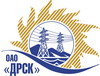 Открытое Акционерное Общество«Дальневосточная распределительная сетевая  компания»Протокол № 279/МТПиР-ВПзаседания закупочной комиссии по выбору победителя по открытому электронному запросу предложений на право заключения договора: «СИЗ головы, глаз, слуха» для нужд филиалов ОАО «ДРСК» «Амурские ЭС», «Приморские ЭС», «Хабаровские ЭС», «ЭС ЕАО», «Южно-Якутские ЭС»  закупка №  921 раздел  4.2.   ГКПЗ 2015 гФорма голосования членов Закупочной комиссии: очно-заочная.ПРИСУТСТВОВАЛИ: 7 членов постоянно действующей Закупочной комиссии ОАО «ДРСК»  2-го уровня.ВОПРОСЫ, ВЫНОСИМЫЕ НА РАССМОТРЕНИЕ ЗАКУПОЧНОЙ КОМИССИИ: Об утверждении результатов процедуры переторжки.Об итоговой ранжировке предложений.О выборе победителя запроса предложений.РЕШИЛИ:По вопросу № 1Признать процедуру переторжки состоявшейся.Утвердить окончательные цены предложений участниковПо вопросу № 2Утвердить итоговую ранжировку предложенийПо вопросу № 3Признать Победителем запроса предложений: «СИЗ головы, глаз, слуха» для нужд филиалов ОАО «ДРСК» «Амурские ЭС», «Приморские ЭС», «Хабаровские ЭС», «ЭС ЕАО», «Южно-Якутские ЭС» участника, занявшего первое место в итоговой ранжировке по степени предпочтительности для заказчика: ООО "Энергокомплект" (398516, Липецкая область, г. Липецк, Липецкий район, Косыревка, ул. Советская, 118) на условиях: стоимость предложения 1 590 000,00 руб. без учета НДС 1 876 200,00 руб. с НДС. Срок завершения поставки: до 22.05.2015г. Условия оплаты: оплата в  течение 30 календарных дней с момента поставки, но не позднее 25.06.2015г. Гарантийный срок: 12 месяцев с момента ввода в эксплуатацию.  Предложение действительно до: 31.07.2015г.город  Благовещенск«02» апреля 2015 года№п/пНаименование Участника закупки и его адресОбщая цена заявки до переторжки, руб. без НДСОбщая цена заявки после переторжки, руб. без НДСООО "Энергокомплект" (398516, Липецкая область, г. Липецк, Липецкий район, Косыревка, ул. Советская, 118)1 590 000,00 не поступило2.ЗАО "Восток-Сервис-Амур" (680030, Хабаровский край, г. Хабаровск, ул. Гамарника, 45, оф. 13)2 175 951,14 не поступилоМесто в итоговой ранжировкеНаименование и адрес участникаЦена предложения до переторжки без НДС, руб.Окончательная цена предложения без НДС, руб.1 местоООО "Энергокомплект" (398516, Липецкая область, г. Липецк, Липецкий район, Косыревка, ул. Советская, 118)1 590 000,00 1 590 000,00 2 местоЗАО "Восток-Сервис-Амур" (680030, Хабаровский край, г. Хабаровск, ул. Гамарника, 45, оф. 13)2 175 951,14 2 175 951,14 Ответственный секретарь Закупочной комиссии: Моторина О.А. _____________________________Технический секретарь Закупочной комиссии:   Терёшкина Г.М._______________________________